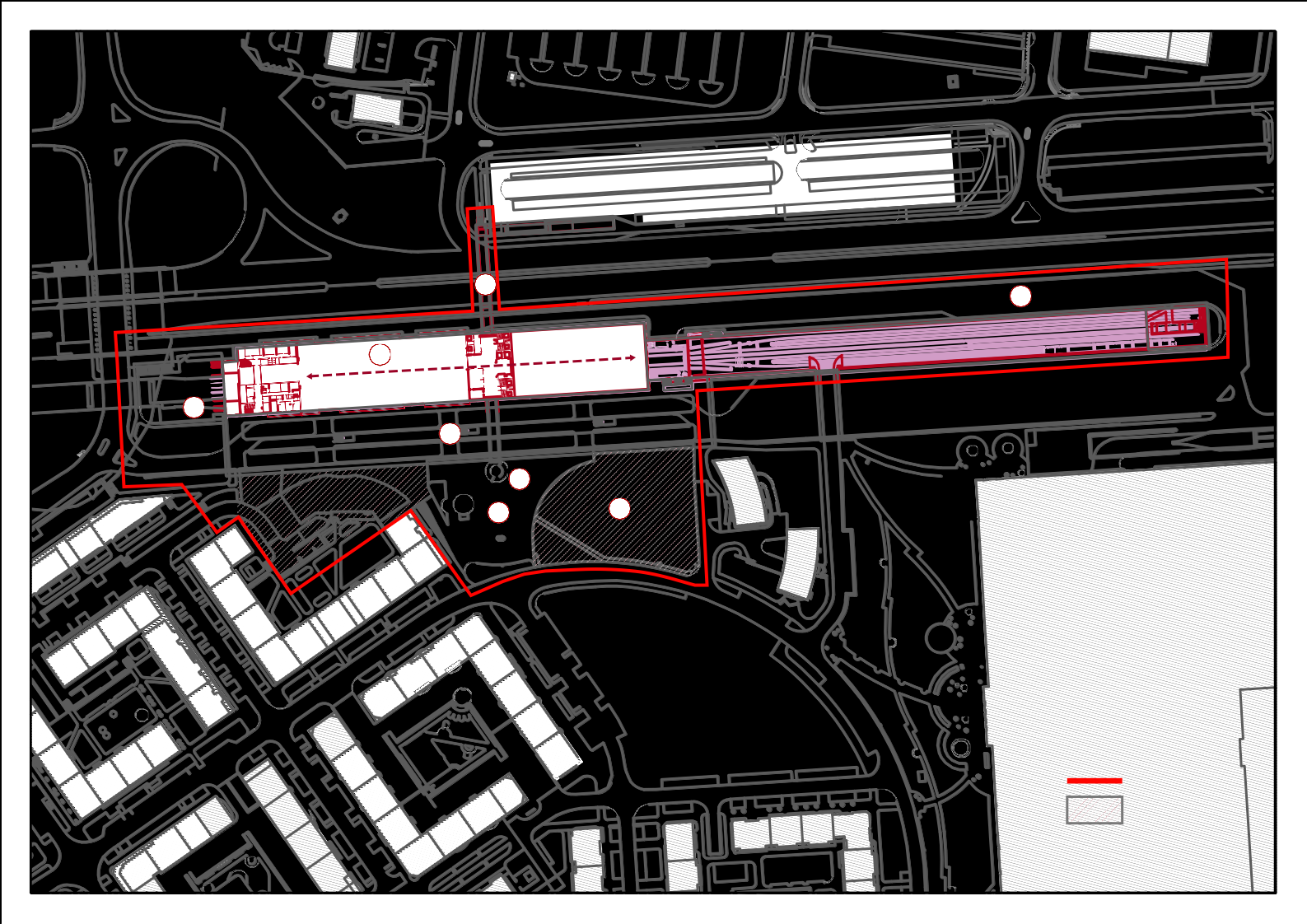 3	847  	125	6	LEGENDALávka a zastřešení autobusového termináluRampová věž a lávka mezi jižním předpolím a stanicí metraLávka přes ChlumeckouZápadovýchodní pěší propojení přes střechu termináluJižní předprostor termináluUrbanistické řešení jižního předpolíRampa na tubus metraPropojení na Chlumeckou za výstupními zastávkami busřešené území jižní předpolí